ПРОЕКТ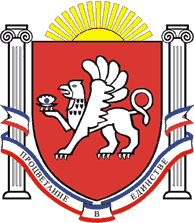 РЕСПУБЛИКА  КРЫМРАЗДОЛЬНЕНСКИЙ  РАЙОНАДМИНИСТРАЦИЯБОТАНИЧЕСКОГО СЕЛЬСКОГО ПОСЕЛЕНИЯПОСТАНОВЛЕНИЕ00.00.2022 года                       с. Ботаническое                              		№ 000О внесении изменений в постановление № 121 от 15.06.2021 г. «Об утверждении перечня документов, направленных на обеспечение выполнения обязанностей, предусмотренных Федеральным законом «О персональных данных»В соответствии с Конституцией Российской Федерации, Трудовым кодексом Российской Федерации, Федеральным законом от 27.07.2006 № 152-ФЗ «О персональных данных», «Федеральным законом от 02.03.2007 № 25-ФЗ «О муниципальной службе в Российской Федерации», Постановлением Правительства Российской Федерации от 15.09.2008 № 687 «Об утверждении Положения об особенностях обработки персональных данных, осуществляемой без использования средств автоматизации», реализуя Постановление Правительства Российской Федерации от 21.03.2012 № 211 «Об утверждении перечня мер, направленных на обеспечение выполнения обязанностей, предусмотренных Федеральным законом «О персональных данных» и принятыми в соответствии с ним нормативными правовыми актами, операторами, являющимися государственными или муниципальными органами», руководствуясь Уставом Ботанического сельского поселения, принимая во внимание предложение прокуратуры Раздольненского района Республики Крым от 27.09.2022 №Исорг-20350020-2137-22/-20350020, администрация Ботанического сельского поселенияПОСТАНОВЛЯЕТ:	1. Внести следующие изменения и дополнения  в приложение 1 к  постановлению № 121 от 15.06.2021 г. «Об утверждении перечня документов, направленных на обеспечение выполнения обязанностей, предусмотренных Федеральным законом «О персональных данных»:1.1. В пункте 1 слова «на законной основе» заменить словами «на законной и справедливой основе»;1.2. Дополнить пунктами 15 и 16 следующего содержания:«15. В случае установления факта неправомерной или случайной передачи (предоставления, распространения, доступа) персональных данных, повлекшей нарушение прав субъектов персональных данных, оператор обязан с момента выявления такого инцидента оператором, уполномоченным органом по защите прав субъектов персональных данных или иным заинтересованным лицом уведомить уполномоченный орган по защите прав субъектов персональных данных:1) в течение двадцати четырех часов о произошедшем инциденте, о предполагаемых причинах, повлекших нарушение прав субъектов персональных данных, и предполагаемом вреде, нанесенном правам субъектов персональных данных, о принятых мерах по устранению последствий соответствующего инцидента, а также предоставить сведения о лице, уполномоченном оператором на взаимодействие с уполномоченным органом по защите прав субъектов персональных данных, по вопросам, связанным с выявленным инцидентом;2) в течение семидесяти двух часов о результатах внутреннего расследования выявленного инцидента, а также предоставить сведения о лицах, действия которых стали причиной выявленного инцидента (при наличии).16. К субъектам персональных данных, персональные данные которых обрабатываются в Администрации в соответствии с настоящими Правилами, относятся:1) муниципальные служащие Администрации (далее – муниципальные служащие);2) граждане, претендующие на замещение должностей муниципальной службы в Администрации;3) работники Администрации, замещающие должности, не являющиеся должностями муниципальной службы (далее - работники);4) граждане, претендующие на замещение должностей, не являющихся должностями муниципальной службы, в Администрации;5) лица, замещающие должности руководителей организаций, подведомственных Администрации (далее - руководители организаций);6) граждане, претендующие на замещение должностей руководителей организаций;7) лица, состоящие в родстве (свойстве) с субъектами персональных данных, указанными в подпунктах 1 - 6 пункта 4 настоящих Правил;8) заявители, обратившиеся в Администрацию в соответствии с Федеральным законом от 27 июля 2010 г. № 210-ФЗ «Об организации предоставления государственных и муниципальных услуг»;9) пользователи информацией, обратившиеся в Администрацию в соответствии с Федеральным законом от 9 февраля 2009 г. № 8-ФЗ «Об обеспечении доступа к информации о деятельности государственных органов и органов местного самоуправления»;10) граждане, обратившиеся в Администрацию в соответствии с Федеральным законом от 2 мая 2006 г. № 59-ФЗ «О порядке рассмотрения обращений граждан Российской Федерации» (далее - Федеральный закон «О порядке рассмотрения обращений граждан Российской Федерации»).»	2. Внести следующие изменения и дополнения  в приложение 2 к  постановлению № 121 от 15.06.2021 г. «Об утверждении перечня документов, направленных на обеспечение выполнения обязанностей, предусмотренных Федеральным законом «О персональных данных»:2.1. Пункт 7 дополнить подпунктами 10 и 11 следующего содержания:«10) информацию о способах исполнения оператором обязанностей, установленных статьей 18.1 федерального закона;11) иные сведения, предусмотренные Федеральным законом или другими федеральными законами.»2.2. Пункт 9 изложить в новой редакции:«9. Обязанности оператора при обращении к нему субъекта персональных данных либо при получении запроса субъекта персональных данных или его представителя, а также уполномоченного органа по защите прав субъектов персональных данных:Сведения, указанные в части 7 настоящих Правил, предоставляются субъекту персональных данных или его представителю оператором в течение 10 (десяти) рабочих дней с момента обращения либо получения оператором запроса субъекта персональных данных или его представителя. Указанный срок может быть продлен, но не более чем на 5 (пять) рабочих дней в случае направления оператором в адрес субъекта персональных данных мотивированного уведомления с указанием причин продления срока предоставления запрашиваемой информации. Оператор предоставляет сведения, указанные в части 7 настоящих Правил, субъекту персональных данных или его представителю в той форме, в которой направлены соответствующие обращение либо запрос, если иное не указано в обращении или запросе.В случае отказа в предоставлении информации о наличии персональных данных о соответствующем субъекте персональных данных или персональных данных субъекту персональных данных или его представителю при их обращении либо при получении запроса субъекта персональных данных или его представителя оператор обязан дать в письменной форме мотивированный ответ, содержащий ссылку на пункт 8 настоящих Правил, в соответствии с федеральным законом, являющееся основанием для такого отказа, в срок, не превышающий 10 (десяти) рабочих дней со дня обращения субъекта персональных данных или его представителя либо с даты получения запроса субъекта персональных данных или его представителя. Указанный срок может быть продлен, но не более чем на пять рабочих дней в случае направления оператором в адрес субъекта персональных данных мотивированного уведомления с указанием причин продления срока предоставления запрашиваемой информации.»2.3. Пункт 11 изложить в новой редакции:«11. Оператор обязан сообщить в уполномоченный орган по защите прав субъектов персональных данных по запросу этого органа необходимую информацию в течение 10 (десяти) рабочих дней с даты получения такого запроса. Указанный срок может быть продлен, но не более чем на пять рабочих дней в случае направления оператором в адрес уполномоченного органа по защите прав субъектов персональных данных мотивированного уведомления с указанием причин продления срока предоставления запрашиваемой информации.»3. Дополнить постановление Администрации Ботанического сельского поселения № 121 от 15.06.2021 г.  пунктом 1.15. следующего содержания:«1.15 Перечень информационных систем персональных данных в Администрации (Приложением № 15).4. Дополнить постановление Администрации Ботанического сельского поселения № 121 от 15.06.2021 г. Приложением № 15 «Перечень информационных систем персональных данных в Администрации» следующего содержания:«Приложение № 15ПЕРЕЧЕНЬинформационных систем персональных данных в Администрации1. Программа «СУФД».2. Программа «СКБ Контур».3. Программа «РНКБ Интернет - Банк».4. Программа «Похозяйственная книга».5. Программа «Федеральная нотариальная палата портал подачи сведений от                 ОМСу».6. ГАС «Управление».7. Росреестр.8. ГИС ЖКХ.9. ФИАС.10. ФГИС ТП.11. ЕИС в сфере закупок.12. ЕПБС.13. WEB – консолидация.14. WEB – планирование.15. WEB – исполнение.16. АС Смета.17. WEB – НСИ.18. СЭД «Диалог».19. АИС «Земля»».5. Довести настоящее постановление до сведения всех муниципальных служащих и работников Администрации Ботанического сельского поселения.6. Настоящее постановление обнародовать в установленном порядке.Председатель Ботанического сельского совета – глава администрации Ботаническогосельского поселения                                                                 М.А. Власевская